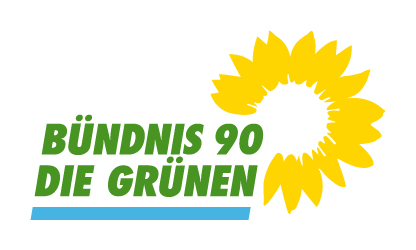 Gemeinderatsfraktion Bodman-Ludwigshafen (LK Konstanz)Bündnis 90/ Die Grünen2 Mandate (14,5 %); davon 1 FrauGrüne Raum Stockach:  Grüne Kommunalräte für Stockach und die umliegenden Gemeinden (gruene-konstanz.de)